平成２８年度就業支援講習会パソコン講座（初級）　講習予定表　　　　　　　　　　　　　　　　　　　　　　　　　　　　　　時間：１８時３０分～２０時３０分教材費は、テキスト代金を含めて３，０００円とします。30時間でマスター　Excel2010　（実教出版社）／30時間でマスター　Word2010　（実教出版社）就職準備のためのプリント　（鳥取ビジネス学院）／ＵＳＢメモリー（２ＧＢｙｔｅ程度）研修場所は、鳥取市弓道場　研修室です。〒680-0944 鳥取県鳥取市布勢233-1　TEL：0857-30-7100 FAX：0857-30-7101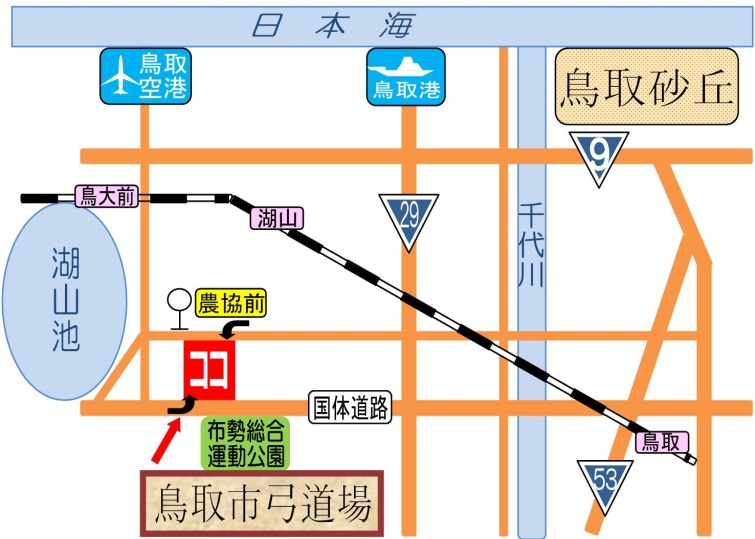 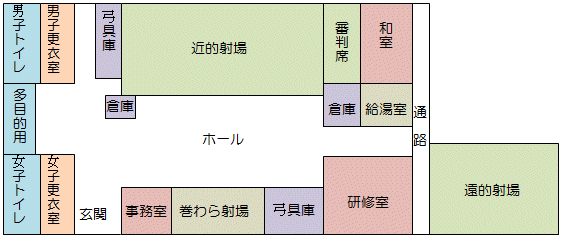 ○駐車場は普通車68台（うちハートフル用２台）、駐輪場10台分です。○バスでお越しの方は、JR鳥取駅からは日ノ丸バス吉岡線「農協前」（徒歩１分）、　 JR湖山駅からは湖山鳥大線「布勢」（徒歩５分）でお降り下さい。平成２８年度就業支援講習会パソコン講座（中級）　講習予定表　　　　　　　　　　　　　　　　　　　　　　　　　　　　　　時間：１８時３０分～２０時３０分10回から20回までの間に、希望者があれば、個別にキャリアコンサルティングを実施します。教材費は、初級から連続して参加される方 : 2000円とします。表計算部門　3級受験対策練習問題集（九州文化出版）／ プリント問題他中級から参加の方           　 : 4000円とします。表計算部門　3級受験対策練習問題集（九州文化出版）／ プリント問題他ＵＳＢメモリー（２ＧＢｙｔｅ程度）／ 30時間でマスター　Ｅｘｃel2010　（実教出版社）検定料については受験者から別途徴収するものとし、検定料金については講座開始時にお知らせします。研修場所は、鳥取市弓道場　研修室です。〒680-0944 鳥取県鳥取市布勢233-1　TEL：0857-30-7100 FAX：0857-30-7101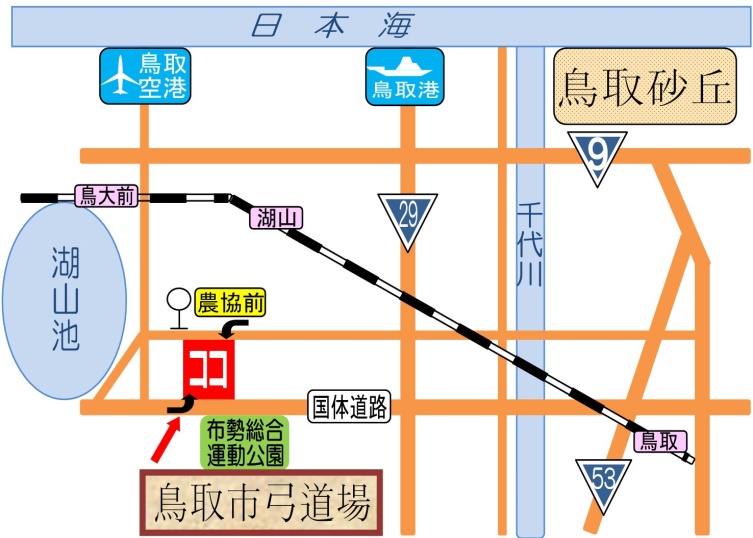 ○駐車場は普通車68台（うちハートフル用２台）、駐輪場10台分です。○バスでお越しの方は、JR鳥取駅からは日ノ丸バス吉岡線「農協前」（徒歩１分）、　JR湖山駅からは湖山鳥大線「布勢」（徒歩５分）でお降り下さい。回日　　程日　　程講　習　内　容1６月１４日（火）就職活動とは何かパソコンの仕組とマウス・キーボードの使いかた2６月１６日（木）ワードの概要と文字入力１（ひらがな入力）3６月２１日（火）文字入力２漢字変換、アルファベット・記号の入力4６月２３日（木）文字入力３文節変換、英字の入力、訂正、特殊な入力5６月２８日（火）文字入力４いろいろな辞書の利用（単語の登録）、文字入力実習問題6６月３０日（木）ビジネス文書の作成１書式設定、文章入力、保存と読み込み、ページ設定、印刷プレビュー7７月　５日（火）ビジネス文書の作成２文章の複写、削除、移動（ショートカットキー）8７月　７日（木）ビジネス文書の作成２文書の編集（位置揃え、フォント、文字体裁、）実習問題9７月１２日（火）ビジネス文書の作成２（表の入力と編集）10７月１４日（木）パソコンによるメール操作11７月１９日（火）エクセルの概要文字入力とデータの取り扱い、保存と読み込み12７月２６日（火）簡単な表の作成　式の入力と関数の利用13７月２８日（木）グラフの作成とページ設定・印刷プレビュー14８月　２日（火）表の編集１15８月　４日（木）表の編集２16８月　９日（火）表の作成（演習）17８月１６日（火）簡単な表とグラフの作成　18８月１８日（木）ジョブカードの意義とエクセルを使ったジョブカードの作成19８月２３日（火）エクセルを使ったジョブカードの作成20８月２５日（木）エクセルを使ったジョブカードの作成と印刷職務経歴書の書き方回日　　程日　　程講　習　内　容1９月１３日（火）就職に必要な能力とアピールポイントエクセルの復習2９月１５日（木）エクセルの活用１セル番地の絶対参照とＲＡＮＫ関数3９月２０日（火）エクセルの活用２ＭＡＸ，ＭＩＮ，ＣＯＵＮＴ，ＲＯＵＮＤ関数4９月２７日（火）エクセルの活用３ＩＦ関数5９月２９日（木）エクセルの活用４関数の利用　実習6１０月　４日（火）エクセルの活用５グラフの作成（棒・積上棒・折れ線・円グラフ）7１０月　６日（木）データベース機能１（並べ替え）8１０月１１日（火）エクセル３級検定試験ドリル１9１０月１３日（木）エクセル３級検定試験ドリル２10１０月１８日（火）エクセル３級検定試験ドリル３11１０月２０日（木）エクセル３級検定練習問題実習12１０月２５日（火）エクセル３級検定練習問題実習13１０月２７日（木）エクセル３級検定練習問題実習14１１月　１日（火）エクセル３級検定練習問題実習15１１月　８日（火）エクセル３級検定練習問題実習16１１月１０日（木）エクセル３級検定練習問題実習17１１月１５日（火）エクセル３級検定練習問題実習18１１月１７日（木）エクセル３級検定練習問題実習19１１月２２日（火）エクセル３級検定練習問題実習20１１月２４日（木）エクセル３級検定練習問題実習１１月２９日（火）中央職業能力協会主催 エクセル３級検定試験